輔仁大學學生自治組織暨社團辦理提供酒精飲品活動須知112.10.24課外活動指導組組務會議討論112.11.07學務主管會議審議通過關於本校學生社團活動具酒精飲品活動，為避免參與人員酒後行為脫序、危及自身或他人安全，或造成飲用人健康上之負擔，請確認以下事項皆已納入活動規劃(確認後於選項打勾)，並遵守相關規範︰□ 辦理活動供應酒精性飲品者，需於活動申請時，於企劃書中敘明酒精飲品種類、準備數量、活動形式，連同活動申請表及本須知於活動前一個月送至課外活動指導組。□ 為避免同學酒後行為脫序、危及自身或他人安全，或造成飲用人健康上之負擔，請於企劃書敘明失序行為因應措施。□ 於活動期間主辦單位務必於活動現場明顯處所加註「未滿十八歲請勿購買/領取酒精性飲品」及「飲酒過量有害身體健康」與「禁止酒駕」之警語，提醒活動參與者避免飲酒過量。□ (依「兒童及少年福利與權益保障法」規定，販賣、交付或供應酒或檳榔予兒童及少年者，處新臺幣一萬元以上十萬元以下罰鍰。主辦單位應要求活動中發送或販賣酒精飲料之人員核對領取/購買人身分證明文件，並禁止對未滿十八歲之人發送或販賣。□ 主辦單位應提供《辦理提供酒精飲品活動理性飲酒同意書》 供有飲酒意願之參加人員簽署，並提醒參加人員有關警語所示事項(包含未滿十八歲請勿飲酒，於活動中飲用酒精飲料者不得駕駛汽車、機車、腳踏車等)。於活動結束翌日(遇例假日順延)將該同意書送至課外活動指導組備查。活動負責人：_________________     社長：_______________________(正楷簽名)                       (正楷簽名)社章：_______________________    行政指導老師：______________________                                     或系所主管                                      中華民國      年      月      日輔仁大學學生自治組織暨社團辦理提供酒精飲品活動理性飲酒同意書單位名稱：＿＿＿＿＿＿＿＿活動名稱：＿＿＿＿ ＿＿＿活動日期：＿＿    ＿本人有於本活動中飲酒之意願，故在此聲明本人已滿18歲。本人知悉飲酒過量有害身體健康，並評估自身健康情形後，同意於活動中攝取適量酒精飲品。本人瞭解《道路交通管理處罰條例》禁止酒駕之相關規定，並承諾不會在飲酒後開車或是騎車。本人承諾如有酒醉失或其他違法情事，願自負法律相關責任。本注意事項說明所蒐集到的個人資料僅用於此次活動使用。當您簽署本注意事項時，表示您已閱讀、瞭解注意事項並同意接受本次活動個人資料收集同意。個人資料將保留30天，確認活動圓滿後刪除或銷毀。※ 表格不足者請自行附表簽署，本表單請於活動結束翌日(遇例假日順延)送課指組備查。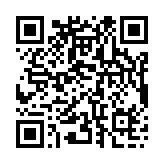 飲酒過量，有害〈礙〉健康。姓名(正楷親簽)系級學號